Crafts for the and activity Pages for: “The Library Ghost”When doing any of the crafts and activities, PLEASE!! don’t feel like they have to be done exactly as the instructions direct. IMPORVISE! Use supplies you have readily available and by all means, Have Fun!No-Sew Treasure Pouchhttps://www.redtedart.com/no-sew-pouch-diy/Elastic or Headband Bookmark – No sewing required if you use a hot glue gun, with ADULT SUPERVISION!http://www.mybusybeehives.com/2013/03/basic-sewing-skills-ribbon-bookmark.htmlMake your own Journal https://www.thecountrychiccottage.net/kids-craft-make-your-own-journaluse this link or find your ownGoogle a variety of Paper Clip Bookmarks and make your own	!Paper clip bookmarksPlease have Fun and share your creations! They can be like these above, or whatever you come up with. Send pictures to: libraryinlamar@gmail.com or upload a picture to our Facebook page.We look forward to seeing your creations!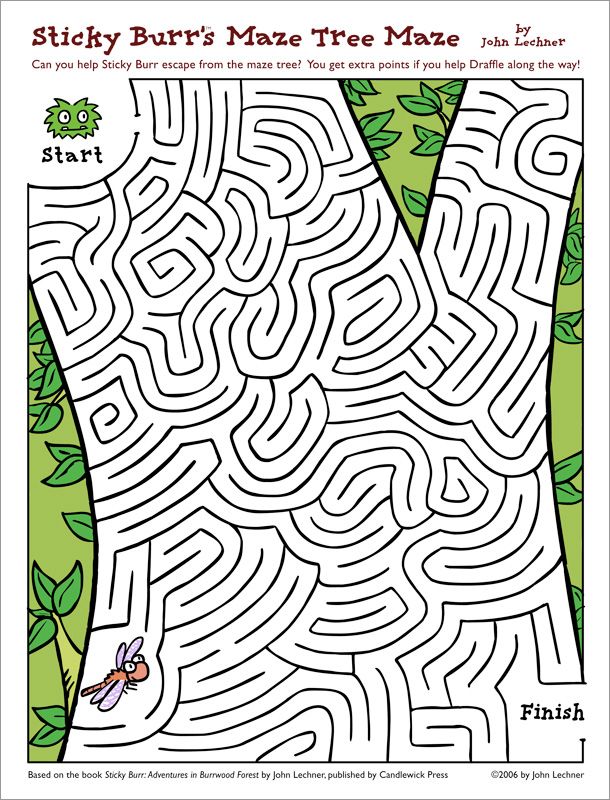 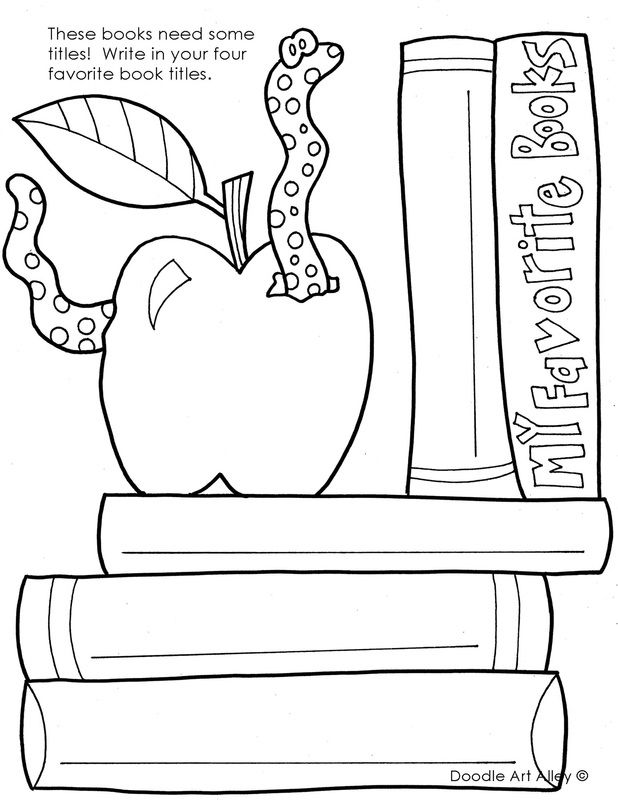 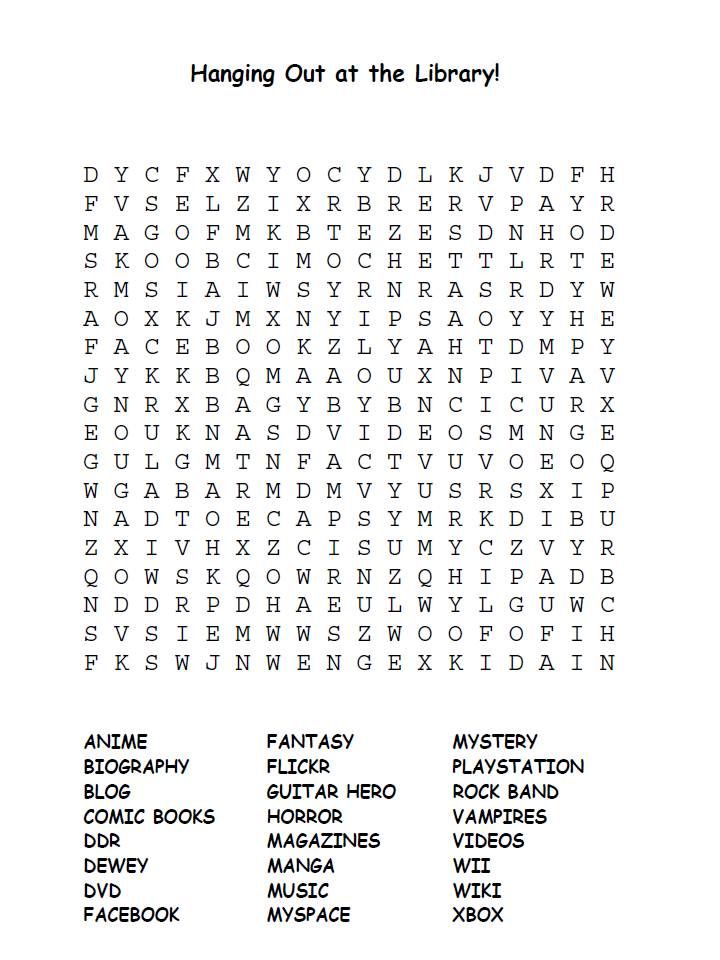 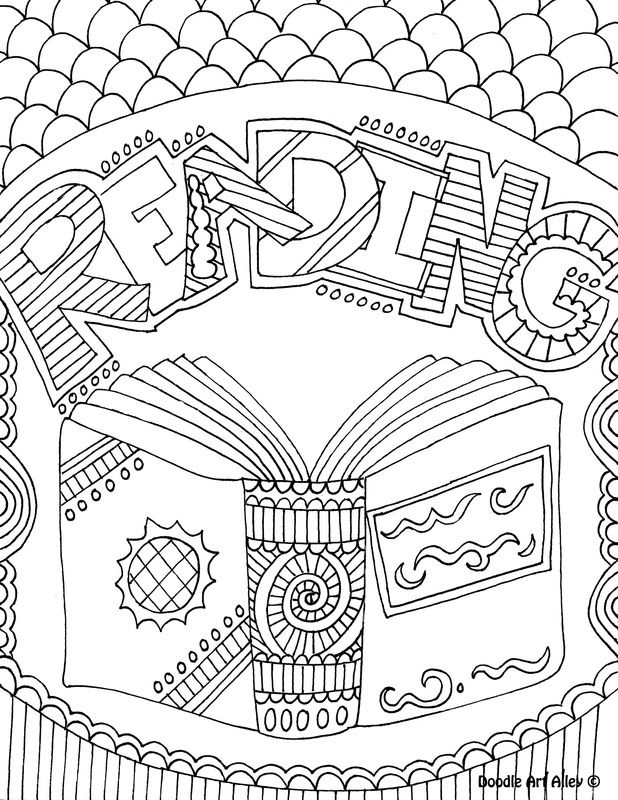 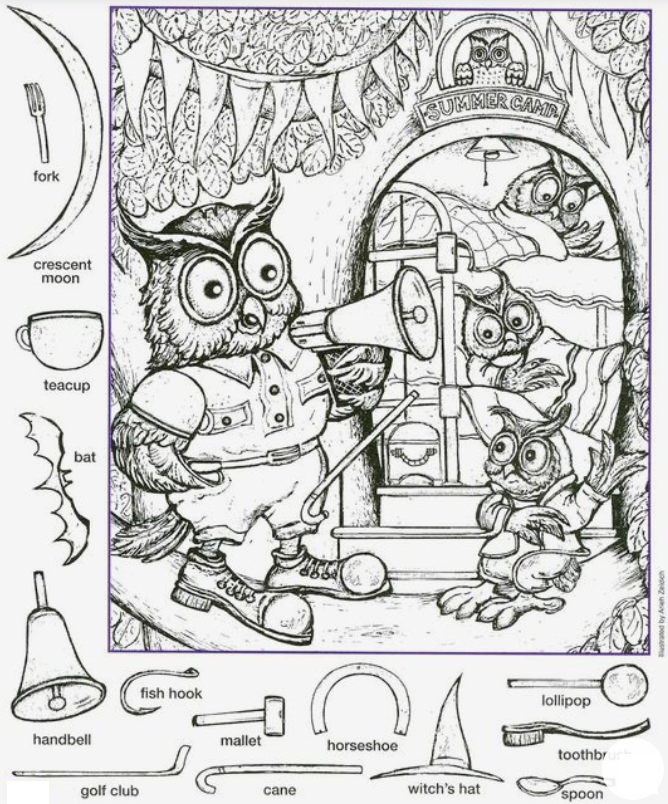 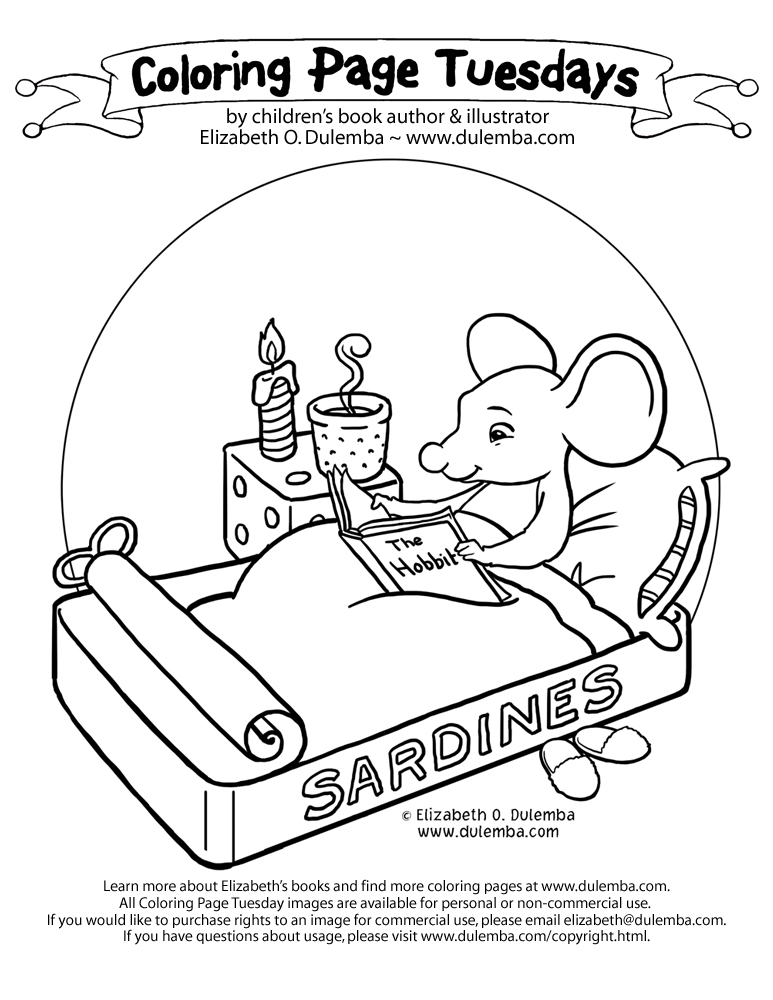 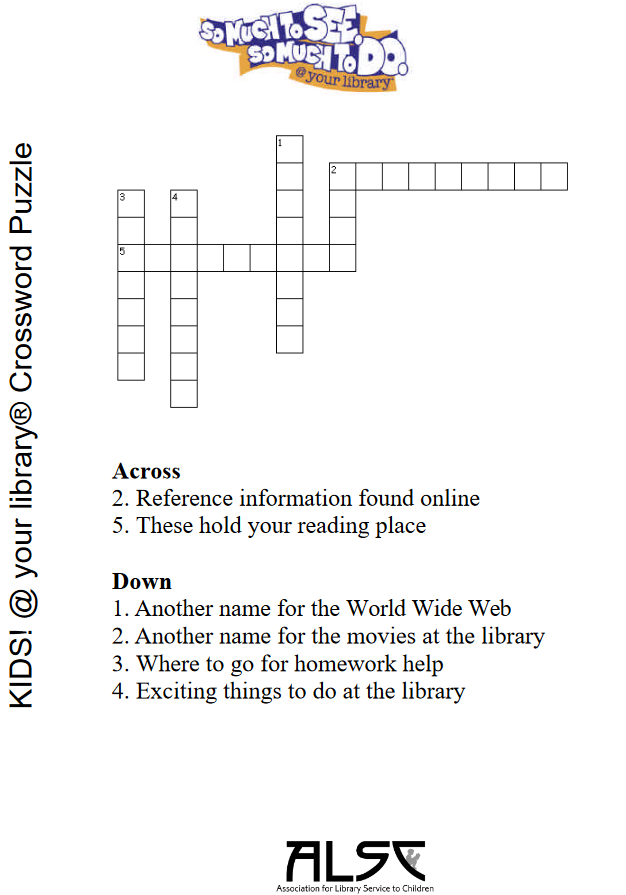 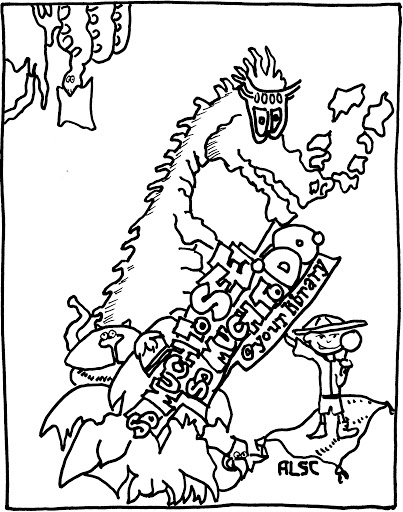 